大连海事大学硕士研究生入学考试大纲考试科目：数据库系统及其应用试卷满分及考试时间：试卷满分为100分，考试时间为120分钟。试卷内容结构：数据库原理约占80％，数据库应用约占20％一、绪论考试内容数据库系统概述、数据模型、数据库系统结构、数据库系统的组成、数据库访问过程、数据库技术研究领域考试要求：理解数据、数据库、数据库管理系统、数据库系统的概念，理解数据库管理系统的功能要求，了解数据与信息、知识的区别与联系了解数据管理发展的不同阶段及其特征理解模型的概念、分类、组成要素，理解概念模型涉及的相关概念及其常用的表示方法——实体联系方法（ER图）了解数据逻辑模型的种类，掌握关系模式涉及到的相关概念，了解层次模型和网状模型的定义及其基本组成单位了解从最终用户划分，数据库系统的结构如何划分；理解从数据管理系统角度数据库系统的三级模式结构及其二级映射了解数据库系统的组成及相关数据库管理员、数据库设计人员等职责了解数据库访问过程及数据库技术研究相关领域二、关系数据库考试内容关系模型、关系数据库结构及形式化定义、关系完整性、关系代数、关系演算考试要求1．理解关系模型的组成、关系操作语言种类、关系完整性约束的概念及包含的内容；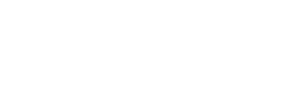 2．理解关系数据库形式化定义的由来、关系数据库形式化定义五元组的内容和意义；3．理解关系的性质和种类；4．了解相关的关系代数操作和关系演算操作；三、关系数据库标准语言SQL考试内容SQL语言概述、特点、及其所包含的DCL、DML、DCL语言考试要求1．理解SQL语言的特点；2．掌握对数据库、数据表、索引等数据操作对象的定义；3．掌握对单表及多表的各种数据查询操作；掌握对单边的数据更新操作；4．理解视图的概念、作用，掌握相关的视图操作语句；5．理解通信去、主变量、游标的概念，掌握嵌入式SQl语言的使用；四、数据库安全性和完整性考试内容数据库安全性控制、数据库完整性约束考试要求1．了解数据库安全性涉及的安全性范畴和种类；2．理解具体安全性控制方法，理解安全性自助存取控制和强制存取控制机制，掌握相关的安全性控制操作语句；3．了解完整性约束控制的概念、类别、时机；4．理解实体完整性、参照完整性、用户自定义完整性的概念，掌握相关的控制操作策略；五、关系数据库理论考试内容数据操作异常问题、数据依赖、规范化、数据依赖的公理系统、模式分解考试要求1．了解数据操作异常的概念和种类及其产生的原因；2．了解数据依赖概念及其种类；3．理解函数依赖的定义，掌握函数依赖的种类；了解多值依赖的内容；4．理解数据规范化的含义及相关的从1NF到4NF的定义和包含内容，掌握规划化和依赖之间的关系及范式规范化过程；5．理解函数依赖公理系统所包含的内容，掌握公理系统包含的三个定律和推论规则并能灵活运用，掌握数据依赖的闭包、属性闭包、最小函数依赖集的求解算法；6．掌握3NF、BCNF、4NF的模式分解算法，并能判断模式分解模式分解的无损连接性和函数依赖性；六、数据库设计考试内容数据库设计概述、需求分析、概念结构设计、逻辑结构设计、数据库的物理设计、数据库的实施和维护考试要求1．了解数据库设计的相关概念及其步骤和过程；2．了解需求分析的任务、步骤过程和方法，理解需求分析中数据字典的概念和包含的内容；3．理解概念结构设计的任务、步骤过程和方法，熟练掌握概念结构设计中ER图的绘制；4．理解逻辑结构设计的任务、步骤过程和方法，掌握ER图向关系逻辑结构转化的规则；5．了解数据库物理结构设计的内容、目标和步骤过程；6．了解数据库实施和试运行所包含的内容；理解数据维护所包含的内容及该阶段数据库管理员的职责；七、关系系统及查询优化考试内容关系系统、查询优化考试要求1．理解关系系统的定义及其分类标准和种类；2．了解查询优化的概念、必要性、一般准则和过程八、数据库恢复和并发控制考试内容事务概念、并发控制、数据库恢复考试要求1．理解事务的概念、构成方式及特性；2．了解并发调度操作，理解并发调度操作不当带来的相关问题；3．了解可串行化调度的概念和方法，理解加锁控制机制及相关概念；4．理解三级封锁协议和两阶段封锁协议及其所能解决的问题；5．理解死锁的含义、产生条件以及相关的解决办法；6．了解多粒度封锁和意向锁的概念；7．理解数据库故障的种类和特征；8．掌握数据库出现故障后进行恢复的概念和依赖的主要技术；9．理解数据库备份技术以及备份方式和策略；10．理解数据库日志的相关概念；11．掌握各种故障后数据库恢复的策略和原理过程；参阅：《数据库系统概论》 萨师煊、王  珊  高等教育出版